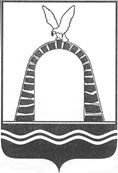 АДМИНИСТРАЦИЯ ГОРОДА БАТАЙСКАПОСТАНОВЛЕНИЕ от 22.12.2020 № 601г. БатайскОб информационном бюллетене «Батайск официальный»В соответствии с пунктом 7 части 1 статьи 17 Федерального закона         от 06.10.2003 № 131-ФЗ «Об общих принципах организации местного самоуправления в Российской Федерации», статьей 7 Закона Российской Федерации от 27.12.1991 № 2124-1 «О средствах массовой информации», Уставом муниципального образования «Город Батайск» и в целях информирования населения города Батайска о деятельности органов местного самоуправления, Администрация города Батайска постановляет:1. Установить, что Администрация города Батайска выполняет функции учредителя, редакции, издателя, распространителя информационного бюллетеня «Батайск официальный».2. Установить, что главным редактором информационного бюллетеня «Батайск официальный» является пресс-секретарь Администрации города Батайска.3. Утвердить состав редакции информационного бюллетеня «Батайск официальный» (приложение № 1).4. Установить периодичность выпуска информационного бюллетеня «Батайск официальный» - не реже одного раза в месяц, тираж - 500 экз.5. Установить, что официальным опубликованием муниципальных правовых актов муниципального образования «Город Батайск» признается первая публикация их полного текста в информационном бюллетене «Батайск официальный».6. Утвердить Устав редакции информационного бюллетеня «Батайск официальный» (приложение № 2).7. Утвердить точки распространения информационного бюллетеня «Батайск официальный» (приложение № 3).8. Признать утратившими силу:постановление Администрации города Батайска от 31.10.2014 № 2726 
«Об информационном бюллетене «Батайск официальный»;постановление Администрации города Батайска от 26.03.2018 № 427 
«О внесении изменений в постановление Администрации города Батайска 
от 31.10.2014 № 2726 «Об  информационном бюллетене «Батайск официальный».9. Настоящее постановление вступает в силу со дня его подписания.10. Настоящее постановление подлежит размещению на официальном сайте Администрации города Батайска.11. Контроль за исполнением настоящего постановления возложить 
на пресс-секретаря Администрации города Батайска В.С. Чернявского.Постановление вноситпресс-секретарь Администрации города БатайскаГлава Администрации города БатайскаГ.В. Павлятенко